Rättelser och förtydliganden i Matematik Origo 2b/2c vux, andra upplagan, första tryckningen:Var?Står nuSka stås.76, uppgift 2334 a)a) x2 + 18x – 81 = 0a) x2 + 18x + 81 = 0s.104, graf uppgift 3115 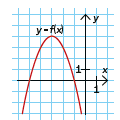 (samma som i uppg. 3116)Korrekt graf: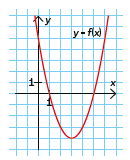 s. 232, andra exemplet b)b) lg √10b) lg √0,1s. 287, uppgift 6163 a) figur 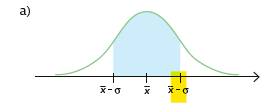 teckenfelSka vara + i stället för −s. 322, facit 2158 c) (x – ) 2(x +) 2s. 323, facit 2330 x2 +  +  = 0x2 +  +  = 0s. 335, facit 4225Sträckan är 12 cm.Sträckan är 10 cm.s.336, 4247 a)”överensstämmer” och ”sidor””vinklar” och ”sidor”s.338, facit 4326 andra meningen.Fyrhörningen är in inskriven i cirkeln eftersom inte alla hörnen ligger på cirkelns rand.Fyrhörningen är inte inskriven i cirkeln eftersom inte alla hörnen ligger på cirkelns rand.